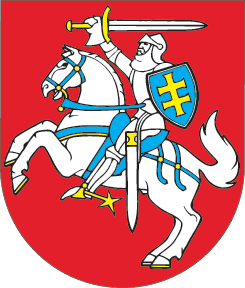 LIETUVOS RESPUBLIKOSVIETOS SAVIVALDOS ĮSTATYMO NR. I-533 16 IR 31 STRAIPSNIŲ PAKEITIMOĮSTATYMAS2018 m. kovo 29 d. Nr. XIII-1064Vilnius1 straipsnis. 16 straipsnio pakeitimasPakeisti 16 straipsnio 2 dalies 10 punktą ir jį išdėstyti taip:„10) savivaldybės administracijos struktūros, nuostatų ir darbo užmokesčio fondo tvirtinimas, didžiausio leistino valstybės tarnautojų pareigybių ir darbuotojų, dirbančių pagal darbo sutartis, skaičiaus savivaldybės administracijoje nustatymas, seniūnijos – biudžetinės įstaigos – nuostatų ir darbo užmokesčio fondo tvirtinimas, didžiausio leistino valstybės tarnautojų pareigybių ir darbuotojų, dirbančių pagal darbo sutartis, skaičiaus seniūnijoje – biudžetinėje įstaigoje – nustatymas savivaldybės administracijos direktoriaus siūlymu mero teikimu;“.2 straipsnis. 31 straipsnio pakeitimas1. Pakeisti 31 straipsnio 2 dalį ir ją išdėstyti taip:„2. Seniūnija – biudžetinė įstaiga – gali būti steigiama, jeigu ji teikia aptarnaujamos teritorijos gyventojams viešąsias paslaugas.“2. Pakeisti 31 straipsnio 4 dalį ir ją išdėstyti taip:„4. Savivaldybės taryba sprendžia dėl seniūnijos formos keitimo tikslingumo.“3. Pakeisti 31 straipsnio 9 dalį ir ją išdėstyti taip:„9. Seniūną – ir savivaldybės administracijos filialo, ir biudžetinės įstaigos vadovą – į pareigas priima ir iš jų atleidžia savivaldybės administracijos direktorius, vadovaudamasis šiuo įstatymu ir Valstybės tarnybos įstatymu. Į seniūno pareigas priimama tik konkurso būdu, išskyrus atvejus, kai asmeniui, savo noru atsistatydinusiam iš seniūno pareigų, atkuriamas valstybės tarnautojo statusas taikant Valstybės tarnybos įstatymo 16 straipsnio 2 ir 3 dalyse numatytas garantijas arba kai keičiama seniūnijos forma, o seniūno pareigas einantis asmuo atitinka reikalavimus, taikomus kitos formos seniūnijos vadovui. Į seniūno pareigas negali būti priimamas asmuo taikant Valstybės tarnybos įstatymo 43 straipsnio 1 dalyje numatytą garantiją. Priimant į seniūno pareigas taip pat netaikomos Valstybės tarnybos įstatymo nuostatos dėl perkėlimo į seniūno pareigas po karjeros valstybės tarnautojų vertinimo ir tarnybinio kaitumo. Pretendentų į seniūno pareigas konkurso komisija sudaroma iš 7 narių; ne mažiau kaip 3 ir ne daugiau kaip 4 šios komisijos nariai turi būti tos seniūnijos aptarnaujamos teritorijos išplėstinės seniūnaičių sueigos deleguoti asmenys.“3 straipsnis. Įstatymo įsigaliojimas ir įgyvendinimas1. Šis įstatymas, išskyrus šio straipsnio 2 dalį, įsigalioja 2018 m. liepos 1 d. 2. Savivaldybių tarybos iki 2018 m. birželio 30 d. priima šio įstatymo įgyvendinamuosius teisės aktus.Skelbiu šį Lietuvos Respublikos Seimo priimtą įstatymą.Respublikos Prezidentė	Dalia Grybauskaitė